Нужны гвозди под заказ, в месяц закупаем от 800 кгРазмеры 2х20мм и 2,5х20ммБез шляпки и без утолщения в том месте где она должна быть у обычных гвоздейПогрешность длины гвоздя +-0,5мм, то есть 19,5-20,5мм, в идеале +- 0,3мм.  С разностью между гвоздями более 1 мм рассмотрим, если не найдем производителя, который делаем гвозди с минимальной погрешностью.Оцинкованные гвозди, но если не можете цинковать – то мы сами оцинкуем.Можете ли сделать гвозди с погрешностью длины до 0,5мм или меньше?Какая цена за 1 тонну?Какие сроки изготовления 1 тонны гвоздей?Если не можете цинковать, то мы можем взять это на себя, тогда напишите цену без цинкования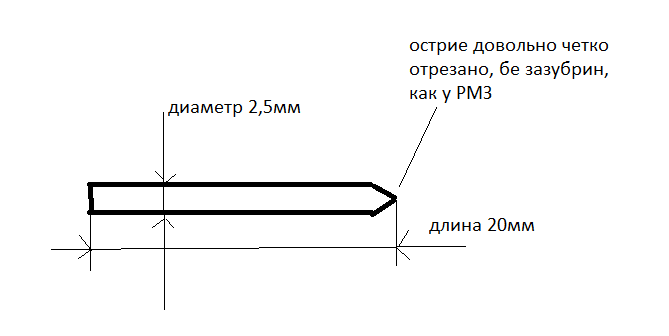 Второй вариант такой же, только диаметр проволоки 2мм